Tuesday 7th January 2020Dear Parent/Carer,	Y5 Towneley Hall Trip 28.01.2020Year 5 will be visiting Towneley Hall on Tuesday 28th January 2020 as part of our History and Art topic on Still Life Art. The class will be leaving school at 9:15am and will be returning before the end of the school day.Please can all children wear their school jumper with suitable trousers for outdoor purposes, outdoor comfortable footwear and a warm waterproof coat.If your child has a paid school meal, or is entitled to free school meals, a lunch will be provided by school.  If not, your child will need to bring their own disposable packed lunch in a disposable bag with their name on.The cost for this visit will be £6.00 per pupil, please ensure money is placed in a sealed envelope with your child’s name, class, the amount enclosed and given to the main office.  Please be aware that if we do not receive enough contributions the trip may not take place.You will be aware that the school holds medical information on your child.  Please contact the school prior to the visit if there has been any recent illness of which we should be aware of or medical needs have been changed. Please also inform the school immediately if your land line or mobile telephone number has changed.Please complete the attached permission slip for your child and return with the contribution by Tuesday 14th January 2020.Yours sincerelyMr P MorganHeadteacher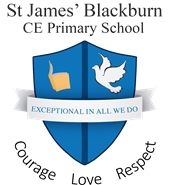 Parent/Carer Permission – Y5 Towneley Hall Trip 28.01.2020Return to main office by 14.01.2020Pupil Name: _____________________________________________________ Class: ________Educational Visit to: Towneley Hall, Burnley. Date: Tuesday 28th January 2020I permit my child to participate in the above educational visit. I confirm that I will provide to the school, prior to the visit, any updated medical information and changes to emergency contact numbers.Parent/Carer Signature: _________________________________________________________Print Name: ____________________________________________ Date: _________________I can be contacted on the following telephone number(s) for the duration of the educational visit: ____________________________________________________________________________Medical Information: ____________________________________________________________Any additional information that you wish the school to be aware of (e.g. recent illness, special requirements etc.) should be stated here:________________________________________________________________________________________________________________________________________________________________________________________________________________________